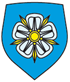 V I L J A N D I  L I N NLINNAVOLIKOGUSEENIORITE NÕUKOJAKOOSOLEKU PROTOKOLLViljandi raekoda							23. aprill 2021 nr 1-16/21/2-4Algus kell 14.00, lõpp kell 14.30Koosolekut juhatas: Priit KaupProtokollis: Lea SaareoksVõtsid osa liikmed: Ene Juurik, Priit Kaup, Rein Kikas, Erika Kiviloo, Helmen Kütt, Agu Lall, Uno Lüüs, Hillar Saar, Lea Saareoks, Valli Veigel, Jaak VärnikPuudusid: Harry Erm (haige), Aino Laansoo, Mare MihkelsonKoosolekul viibis: Janika GedvilPÄEVAKORD: Viljandi linna arengukava 2020–2025 täitmisest 2020. aastalMuud küsimusedPÄEVAKORRAPUNKT NR 1Viljandi linna arengukava 2020–2025 täitmisest 2020. aastalKUULATI:Ülevaate arengukava täitmisest 2020. aastal pidi andma Reet Alev, kuid ta on karantiinis.Põgusa ülevaate tegi Janika Gedvil, kes teda asendas. J. Gedvil rääkis sotsiaalvaldkonnas tehtust, lühidalt peatus kõnniteede korrashoiul, Trepimäe trepi korrastamisel, Tallinna tänaval lõppenud remonttöödel ja Vaksali tänava tunneli ehitusel.OTSUSTATI:Informatsioon võeti teadmiseks. PÄEVAKORRAPUNKT NR 2Muud küsimusedKUULATI:KÜSIMUS: Kas Tallinna tänava tööde osas on ka järelvalve ja kes seda teostab. Kuidas toimub järelvalve. Kuidas on ametikohtade analüüs.VASTUS: Üldolukorda ei oska kirjeldada. Lisaametnikku pole tööle võetud. Linnavalitsuses puudub konsensus. Praegu oodatakse siseauditi uuringu tulemust.KÜSIMUS: Linnatänavaid hooldatakse halvasti. Kooliaia tänava liikluse korraldus on ebarahuldav.KÜSIMUS: Kui kaugel on urnimüüri arendus?VASTUS: Urnimüüri küsimus edasi lükatud 2023 või isegi 2024.aastasse. Linnavalitsuse soov on eraldada maalapp urnimüüri rajamiseks. Praegu pole selles osas midagi tehtud.OTSUSTATI:Informatsioon võeti teadmiseks. (allkirjastatud digitaalselt)					(allkirjastatud digitaalselt)Priit Kaup							Lea Saareokskoosoleku juhataja						protokollija